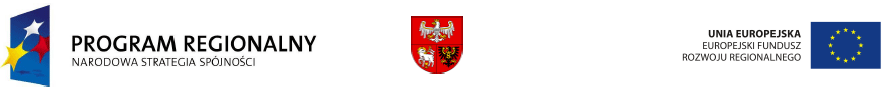 SPECYFIKACJA ISTOTNYCH WARUNKÓW ZAMÓWIENIA(SIWZ)“Zagospodarowanie przyzamcza w Olsztynku 
na Park Sportu, Kultury i Rozrywki”Projekt dofinansowany ze środków Europejskiego Funduszu Rozwoju Regionalnego w ramach Regionalnego Programu Operacyjnego Warmia i Mazury na lata 2007 – 2013.Numer umowy o przyznanie dofinansowania: UDA – RPWM.04.02-28-021/12-00 z dnia 28 grudnia 2012r. 						Zatwierdzam:Olsztynek, maj 2013r.Specyfikację Istotnych Warunków Zamówienia – zwaną dalej „SIWZ” - opracowano na podstawie ustawy                           z dnia 29 stycznia 2004r. - Prawo zamówień publicznych (Dz. U. z 2010 r., Nr 113, poz. 759 z późn. zm.) zwanej dalej „ustawą Pzp” i obowiązujących przepisów wykonawczych do ustawy Pzp.Rozdział IZamawiającyGmina Olsztynek Ul. Ratusz 111-015 Olsztynektelefon: 895195461 Faks: 895195457Godziny urzędowania: Poniedziałek 8:00 – 16:00, Wtorek – Piątek 7:15 – 15:15REGON: 510743663  NIP: 7393756269;  e-mail: zp@olsztynek.pl; Adres internetowy: www.olsztynek.plRozdział IITryb udzielenia zamówieniaPostępowanie jest prowadzone zgodnie z ustawą z dnia 29 stycznia 2004 r. Prawo zamówień publicznych (Dz. U. z 2010 r. Nr 113, poz. 759 ze zm.) – zwaną dalej „ustawą Pzp”.Postępowanie jest prowadzone w trybie przetargu nieograniczonego na podstawie art. 39 ustawy Pzp.Szacunkowa wartość zamówienia na wykonanie robót budowlanych nie przekracza wyrażonej w złotych równowartości euro określonej w Rozporządzeniu Prezesa Rady Ministrów z dnia 16 grudnia 2011 r. w sprawie kwot wartości oraz konkursów, od których jest uzależniony obowiązek przekazywania ogłoszeń Urzędowi Publikacji Unii Europejskiej (Dz. U. z 2011 r. Nr 282 poz. 1649).Rozdział IIIOpis przedmiotu zamówieniaPrzedmiotem zamówienia: 1) Przedmiot zamówienia stanowi wykonanie prac projektowych oraz robót budowlanych dla wykonania zadnia pn.: „Zagospodarowanie przyzamcza w Olsztynku na Park Sportu, Kultury i Rozrywki”.2) Zakres prac obejmuje:a) Opracowanie projektu budowlanego w zakresie opisanym w SIWZ i wyjaśnieniach do SIWZ;b) Opracowanie w formie elektronicznej koncepcji zagospodarowania terenu przyzamcza w elementy wskazane przez Zamawiającego,c) Wykonanie prac budowlanych w zakresie opisanym w SIWZ i wyjaśnieniach do SIWZ;3) W zakres przedmiotu umowy wchodzą:a) Opracowanie dokumentacji projektowej, na którą będą się składać:- Projekt budowlany - 5 egzemplarzy, (4 egz. w wersji papierowej, 1 egz. w wersji elektronicznej);- Specyfikacje techniczne wykonania i odbioru robót budowlanych - 2 egzemplarze;- Przedmiary robót - 2 egzemplarze; (1 egz. w wersji papierowej, 1 egz. w wersji elektronicznej);- Kosztorys inwestorski– 2 egzemplarze; (1 egz. w wersji papierowej, 1 egz. w wersji elektronicznej);- Plan BIOZ - 2 egzemplarze;- uzyskanie wszelkich niezbędnych uzgodnień oraz uzyskanie prawomocnego pozwolenia na budowę. - wykonanie dokumentacji geodezyjnej niezbędnej do celów projektowych.b) Wykonanie robót budowlanych na podstawie powyższego projektu budowlano - wykonawczego 
i specyfikacji technicznych wykonania i odbioru robót budowlanych. Przewidywany zakres robót obejmuje:- urządzenie komunikacji na terenie przyzamcza: wjazdy i wyjazdy, ciągi pieszo – jezdne, parkingi;- zagospodarowanie skarpy północnej przy zamku neogotyckim w tym rozbiórka konstrukcji żelbetonowej nieczynnego amfiteatru; - budowa placu wielofunkcyjnego w tym: scena dla małych form teatralnych, scatepark, plac zabaw dla dzieci, siłownia zewnętrzna, boiska do piłki plażowej, wodopój czterostanowiskowy,- budowa szaletu miejskiego,- monitoring  - kompatybilny z systemem monitoringu miejskiego ; możliwość obserwacji również nocą;- urządzenie terenów zieleni wraz z oświetleniem terenu z uwzględnieniem podświetlenia murów miasta w obrębie zabudowanym;- przebudowa rowu J – F między ulicami Ostródzką, a Beringa oraz instalacji wodnej w obrębie zadania.5) Do obowiązków wykonawcy należy również:zapewnienie nadzoru autorskiego przez cały okres realizacji robót budowlanych,zapewnienie nadzoru archeologicznego,wykonanie tablicy informującej o dofinansowaniu projektu ze środków Europejskiego Funduszu rozwoju Regionalnego w ramach Regionalnego Programu Operacyjnego Warmia i Mazury na lata 2007-2013,przeprowadzenie badań archeologicznych zgodnie z pismem Wojewódzkiego Konserwatora zabytków w Olsztynie znak IZNR.5142.527.2012.wpzorganizowanie spotkań z mieszkańcami (konsultacje społeczne),zorganizowanie spotkań z Radą Miejską i Młodzieżową Rada Miejską,przeniesienie na Zamawiającego wszelkich uprawnień z tytułu praw autorskich i pokrewnych do wykonanego projektu budowlanego.Uzyskanie pozwolenia na użytkowanie obiektu.6) Do obowiązków Wykonawcy należeć będzie uzyskanie wszelkich uzgodnień, opinii, ekspertyz, warunków technicznych, programów prac archeologicznych oraz map do celów projektowych jak również wszelkich innych dokumentów, które okażą się niezbędne dla realizacji przedmiotu zamówienia zgodnie z powszechnie obowiązującym prawem oraz wymaganiami stawianymi przez Zamawiającego. 7) Wykonawca bierze na siebie odpowiedzialność za prawidłowe i zgodne z wytycznymi Zamawiającego zrealizowanie całości inwestycji od wykonania projektu do uzyskania pozwolenia na użytkowanie.8) Szczegółowy opis i zakres przedmiotu zamówienia znajduje się w Programie funkcjonalno-użytkowym stanowiącym Załącznik Nr 10 do SIWZ. 9) Koncepcja stanowiąca załącznik nr 11 do SIWZ stanowi jedynie prezentację pomysłu Zamawiającego zamieszczoną pomocniczo w celu ułatwiającym wycenę. Wykonawca nie musi ściśle utrzymywać układ obiektów wskazany w powyższej koncepcji. W trakcie realizacji przedmiotu zamówienia Wykonawca zaprezentuje swój autorski pomysł, który może odbiegać od koncepcji Zamawiającego.10) Okres gwarancji 5 lat.11) Wspólny słownik zamówień: CPV  71320000 -7  – Usługi inżynieryjne w zakresie projektowania;CPV 45112720-8 - Roboty w zakresie kształtowania terenów sportowych i rekreacyjnych;CPV 45.00.00.00-7  - Roboty budowlane;CPV 45.10.00.00-8 - Przygotowanie terenu pod budowę;CPV 45112723 - 9 - Roboty w zakresie kształtowania placów zabaw;CPV 45.23.11.00-6 –Ogólne roboty związane z budowa rurociągów.Rozdział IVTermin wykonania zamówieniaWykonawca zobowiązany jest do zrealizowania wszystkich robót stanowiących przedmiot zamówienia do dnia: część projektowa wraz z uzyskaniem prawomocnego pozwolenia na budowę do dnia 31 grudnia 2013r. z zastrzeżeniem, iż wstępny projekt winien zostać przedstawiony do akceptacji Zamawiającego do dnia 30 października 2013r.prace budowlane:plac zabaw, scatepark i parkingi do dnia 15 czerwca 2014r.pozostałe prace budowlane wraz z pozwoleniem na użytkowanie do dnia 31 października 2014r.Rozdział VWarunki udziału w postępowaniu oraz opis sposobu dokonywania oceny spełniania tych warunkówO udzielenie zamówienia mogą ubiegać się Wykonawcy, którzy spełniają następujące warunki, dotyczące:1) posiadania uprawnień do wykonywania określonej działalności lub czynności, jeżeli przepisy prawa nakładają obowiązek ich posiadaniaDziałalność prowadzona na potrzeby wykonania przedmiotu zamówienia nie wymaga posiadania specjalnych uprawnień.2) posiadania wiedzy i doświadczeniaa) Wykonawca zobowiązany jest udowodnić, iż w okresie ostatnich trzech lat przed upływem terminu składania ofert – a jeśli okres prowadzenia działalności jest krótszy, w tym okresie – wykonał:- jeden projekt budowlany wraz z uzyskaniem pozwolenia na budowę obejmujący zagospodarowanie terenów użyteczności publicznej,- jeden projekt budowlany wraz z uzyskaniem pozwolenia na budowę obejmujący zagospodarowanie terenów użyteczności publicznej znajdujących się na obszarze wpisanym do rejestru zabytków.Należy wykazać dwa oddzielne projekty. Nie dopuszcza się łączenia projektów.b) Wykonawca zobowiązany jest udowodnić, iż w okresie ostatnich pięciu lat przed upływem terminu składania ofert – a jeśli okres prowadzenia działalności jest krótszy, w tym okresie – wykonał:- nie mniej niż dwie roboty polegające na zagospodarowaniu terenów użyteczności publicznej. Każda
 z wykazanych prac obejmować powinna, łącznie, co najmniej: budowę placu zabaw o wartości nie mniejszej niż 600 000,00 zł brutto, budowę siłowni zewnętrznej o wartości nie mniejszej niż 100 000,00 zł brutto, budowę scatepark’u o wartości nie mniejszej niż 160 000,00 zł brutto;- nie mniej niż dwie roboty, gdzie każda z robót obejmować powinna łącznie: budowę ciągów pieszo -jezdnych oraz miejsc postojowych / parkingowych z kostki betonowej. Wartość każdej z wykazanych robót nie może być mniejsza niż 100 000,00 zł brutto- jedną robotę budowlaną polegającą na: budowie sieci oświetlenia ulicznego wraz z montażem latarni oświetlenia ulicznego wraz z przyłączami;- po jednej robocie budowlanej polegającej na: budowie przyłączy wodociągowych, przyłączy kanalizacji sanitarnej.- jedną robotę budowlaną polegającą na: budowie lub przebudowie kanalizacji burzowej,Zamawiający uzna warunek za spełniony również wówczas, gdy jedna z prac będzie obejmowała kilka ww. zakresów.Zamawiający oceni spełnianie warunku udziału w postępowaniu na postawie oświadczenia o spełnianiu warunków udziału w postępowaniu stanowiącego załącznik nr 2 do SIWZ oraz- w przypadku robót budowlanych - “Wykazu wykonanych robót budowlanych” załącznik nr 3 oraz z dowodów dotyczących najważniejszych robót, określających, czy roboty te zostały wykonane w sposób należyty oraz wskazujących, czy zostały wykonane zgodnie z zasadami sztuki budowlanej i prawidłowo ukończone tj. poświadczeń lub innych dokumentów – jeżeli z uzasadnionych przyczyn o obiektywnym charakterze Wykonawca nie jest w stanie uzyskać poświadczenia.- w przypadku usług projektowych - “Wykazu zrealizowanych usług” załącznik nr 4 oraz dowodów potwierdzających czy usługi zostały wykonane należycie; tj. poświadczeń lub oświadczenie wykonawcy – jeżeli z uzasadnionych przyczyn o obiektywnym charakterze Wykonawca nie jest w stanie uzyskać poświadczenia.Wykonawca, w miejsce poświadczeń, o których mowa wyżej może przedkładać dokumenty potwierdzające należyte wykonanie usług lub robót budowlanych zgodnie z zasadami sztuki budowlanej i ich prawidłowe ukończenie, określone w § 1 ust. 1 pkt 2 rozporządzenia Prezesa Rady Ministrów z dnia 30 grudnia 2009 r. w sprawie rodzajów dokumentów, jakich może żądać Zamawiający od Wykonawcy, oraz form, w jakich te dokumenty mogą być składane (Dz. U. Nr 226, poz. 1817).3) dysponowania odpowiednim potencjałem technicznym Dla uznania, że Wykonawca spełnia ww. warunek, Zamawiający wymaga, by złożył oświadczenie o spełnieniu warunków udziału w postępowaniu.4) dysponowania osobami zdolnymi do wykonania zamówienia.Wykonawca musi udowodnić, iż dysponuje lub w celu wykonania przedmiotu zamówienia będzie dysponował następującymi osobami:Projektanci:- minimum jedną osobą uprawnioną do projektowania w specjalności konstrukcyjno – budowlanej bez ograniczeń, posiadającą wykształcenie wyższe; osoba będzie pełniła funkcję głównego projektanta. Wykazana osoba powinna posiadać doświadczenie w pełnieniu funkcji projektanta przy co najmniej dwóch projektach obejmujących zagospodarowanie terenów użyteczności publicznej znajdujących się na obszarach wpisanych do rejestru zabytków. - minimum jedną osobą uprawnioną do projektowania w specjalności drogowej,- minimum jedną osobą uprawnioną do projektowania w specjalności w specjalności instalacyjnej w zakresie sieci, instalacji i urządzeń wodociągowych i kanalizacyjnych; - minimum jedną osobą uprawnioną do projektowania w specjalności instalacyjnej w zakresie sieci, instalacji i urządzeń elektrycznych i elektroenergetycznych; Kierownicy:- minimum jedną osobą uprawnioną do kierowania robotami budowlanymi w specjalności konstrukcyjno – budowlanej bez ograniczeń, posiadającą wykształcenie wyższe oraz spełniać wymagania określone w § 24 ust 1 i 2 rozporządzenia Ministra Kultury i Dziedzictwa Narodowego z dnia 27 lipca 2011 r. w sprawie prowadzenia prac konserwatorskich, prac restauratorskich, robót budowlanych, badań konserwatorskich, badań architektonicznych i innych działań przy zabytku wpisanym do rejestru zabytków oraz badań archeologicznych (Dz. U. z dnia 11 sierpnia 2011 r Nr.165 poz. 987). Osoba będzie pełnić funkcję kierownika budowy.- minimum jedną osobą uprawnioną do kierowania robotami budowlanymi w specjalności drogowej,- minimum jedną osobą uprawnioną do kierowania robotami budowlanymi w specjalności instalacyjnej w zakresie sieci, instalacji i urządzeń wodociągowych i kanalizacyjnych;- minimum jedną osobą uprawnioną do kierowania robotami budowlanymi w specjalności instalacyjnej w zakresie sieci, instalacji i urządzeń elektrycznych i elektroenergetycznych; Osoba odpowiedzialna za badania archeologiczne:- minimum jedną osobą, która odpowiedzialna będzie prowadzenie i nadzorowanie badań archeologicznych. Osoba powinna spełniać wymagania określone w § 26 ust 1  rozporządzenia Ministra Kultury i Dziedzictwa Narodowego z dnia 27 lipca 2011 r. w sprawie prowadzenia prac konserwatorskich, prac restauratorskich, robót budowlanych, badań konserwatorskich, badań architektonicznych i innych działań przy zabytku wpisanym do rejestru zabytków oraz badań archeologicznych (Dz. U. z dnia 11 sierpnia 2011 r Nr.165 poz. 987).W przypadku uprawnień dla osób dopuszcza się odpowiadające im uprawnienia, które zostały wydane 
na podstawie wcześniej obowiązujących przepisów lub odpowiadające im kwalifikacje zawodowe uprawniające do kierowania robotami budowlanymi w danej specjalności nabyte w państwach członkowskich Unii Europejskiej, Konfederacji Szwajcarskiej oraz w państwach Europejskiego Obszaru Gospodarczego, z zastrzeżeniem przepisu art. 12 a ustawy Prawo budowlane (Dz. U. z 2010, Nr 243, poz. 1623 tekst jednolity) oraz przepisów ustawy o zasadach uznawania kwalifikacji zawodowych nabytych w państwach członkowskich Unii Europejskiej (Dz. U. z 2008 r., Nr 63, poz. 394).Zamawiający oceni spełnianie warunku udziału w postępowaniu na postawie oświadczenia 
o spełnianiu warunków udziału w postępowaniu stanowiącego załącznik nr 2 do SIWZ, “Wykazu osób, które będą uczestniczyć w wykonaniu zamówienia” załącznik nr 5 oraz “Oświadczenia o uprawnieniach” stanowiącego załącznik nr 6 do SIWZ.5) sytuacji ekonomicznej i finansowej. Wykonawca musi udowodnić, iż posiada środki finansowe lub zdolność kredytową na kwotę nie mniejszą niż 2 000 000,00 zł.Zamawiający oceni spełnianie warunku udziału w postępowaniu na postawie „Oświadczenia 
o spełnianiu warunków udziału w postępowaniu” stanowiącego załącznik nr 2 do SIWZ, oraz informacji z banku lub spółdzielczej kasy oszczędnościowo – kredytowej.Ocena spełniania warunków udziału w postępowaniu zostanie przeprowadzona na podstawie złożonych przez Wykonawców dokumentów i oświadczeń. W celu potwierdzenia spełniania warunków postawionych przez Zamawiającego Wykonawca zobowiązany jest złożyć dokumenty i oświadczenia wymienione w Rozdziale VI ust 1 pkt 1), 2), 3), 4), 5) SIWZ. Z treści dokumentów musi jednoznacznie wynikać, że Wykonawca spełnia warunki udziału w postępowaniu najpóźniej na dzień składania ofert. Nie spełnienie chociażby jednego z wyżej wymienionych warunków, skutkować będzie wykluczeniem Wykonawcy z postępowania i odrzuceniem jego oferty.Wykonawca może polegać na wiedzy i doświadczeniu, potencjale technicznym, osobach zdolnych 
do wykonania zamówienia lub zdolnościach finansowych innych podmiotów, niezależnie od charakteru prawnego łączących go z nimi stosunków. Wykonawca w takiej sytuacji zobowiązany jest udowodnić Zamawiającemu, iż będzie dysponował zasobami niezbędnymi do realizacji zamówienia, w szczególności przedstawiając w tym celu pisemne zobowiązanie tych podmiotów do oddania mu do dyspozycji niezbędnych zasobów na okres korzystania z nich przy wykonaniu zamówienia. Zobowiązanie musi zostać złożone w formie oryginału lub odpisu poświadczonego notarialnie.O udzielenie przedmiotowego zamówienia mogą ubiegać się Wykonawcy, którzy nie podlegają wykluczeniu z postępowania o udzielenie zamówienia, w okolicznościach, o których mowa w art. 24 ust. 1 ustawy Pzp. Wykonawca ubiegający się o udzielenie zamówienia publicznego wykaże, że brak jest podstaw do jego wykluczenia z powodu niespełnienia warunków, o których mowa w art. 24 ust. 1 ustawy Pzp. Ocena tego warunku nastąpi na podstawie załączonych do oferty przez wykonawcę dokumentów i oświadczeń, wymienionych w Rozdziale VI ust 2 pkt. 1), 2), 3), 4), 5), 6), 7), 8). Nie wykazanie w wystarczający sposób potwierdzenia braku podstaw niespełnienia warunku z art. 24  ust. 1, spowoduje wykluczenie Wykonawcy z postępowania, po wyczerpaniu czynności wezwania do uzupełnienia dokumentów.Rozdział VIWykaz oświadczeń lub dokumentów, jakie mają dostarczyć Wykonawcy w celu potwierdzenia spełniania warunków udziału w postępowaniu.W celu potwierdzenia spełniania przez Wykonawcę warunków, o których mowa w art. 22 ust. 1 ustawy Pzp, do oferty należy załączyć:1) Oświadczenie o spełnieniu warunków określonych w art. 22 ust. 1 ustawy Pzp - załącznik 2 
do SIWZ.2) Wykaz robót budowlanych wykonanych w okresie ostatnich pięciu lat przed upływem terminu składania ofert albo wniosków o dopuszczenie do udziału w postępowaniu, a jeżeli okres prowadzenia działalności jest krótszy – w tym okresie, wraz z podaniem ich rodzaju i wartości, daty i miejsca wykonania oraz z załączeniem dowodów dotyczących najważniejszych robót, określających, czy roboty te zostały wykonane w sposób należyty oraz wskazujących, czy zostały wykonane zgodnie z zasadami sztuki budowlanej i prawidłowo ukończone - załącznik 3 do SIWZ.3) Wykaz wykonanych, a w przypadku świadczeń okresowych lub ciągłych również wykonywanych, głównych dostaw lub usług, w okresie ostatnich trzech lat przed upływem terminu składania ofert albo wniosków o dopuszczenie do udziału w postępowaniu, a jeżeli okres prowadzenia działalności jest krótszy – w tym okresie, wraz z podaniem ich wartości, przedmiotu, dat wykonania i podmiotów, na rzecz których dostawy lub usługi zostały wykonane, oraz załączeniem dowodów, czy zostały wykonane lub są wykonywane należycie – złącznik nr 4 do SIWZ.3) Wykaz osób, które będą uczestniczyć w wykonywaniu zamówienia, w szczególności odpowiedzialnych za świadczenie usług, kontrolę jakości lub kierowanie robotami budowlanymi, wraz z informacjami na temat ich kwalifikacji zawodowych, doświadczenia i wykształcenia niezbędnych do wykonania zamówienia, a także zakresu wykonywanych przez nie czynności, oraz informacją o podstawie do dysponowania tymi osobami – załącznik 5 do SIWZ.4) Oświadczenie, że osoby, które będą uczestniczyć w wykonywaniu zamówienia, posiadają wymagane uprawnienia, jeżeli ustawy nakładają obowiązek posiadania takich uprawnień - załącznik 6 do SIWZ.5) informację z banku lub spółdzielczej kasy oszczędnościowo-kredytowej potwierdzającej wysokość posiadanych środków finansowych lub zdolność kredytową wykonawcy, wystawionej nie wcześniej niż 3 miesiące przed upływem terminu składania ofert albo składania wniosków o dopuszczenie do udziału w postępowaniu o udzielenie zamówienia;2. W celu potwierdzenia spełniania warunku udziału w postępowaniu dotyczącego braku podstaw 
do wykluczenia z postępowania o udzielenie zamówienia Wykonawcy w okolicznościach, o których mowa w art. 24 ust.1 ustawy Pzp do oferty należy załączyć następujące dokumenty:1) Oświadczenie o braku podstaw do wykluczenia Wykonawcy w okolicznościach, o których mowa
w art. 24 ust. 1 ustawy Pzp – załącznik 7 do SIWZ.2) Aktualny odpis z właściwego rejestru lub z centralnej ewidencji i informacji o działalności gospodarczej, jeżeli odrębne przepisy wymagają wpisu do rejestru lub ewidencji, w celu wykazania braku podstaw do wykluczenia w oparciu o art. 2 4 u st. 1 pkt 2 ustawy Pzp, wystawiony nie wcześniej niż 6 miesięcy przed upływem terminu składania wniosków o dopuszczenie do udziału w postępowaniu o udzielenie zamówienia albo składania ofert;3) Aktualne zaświadczenie właściwego naczelnika urzędu skarbowego potwierdzające, że wykonawca nie zalega z opłacaniem podatków, lub zaświadczenie, że uzyskał przewidziane prawem zwolnienie, odroczenie lub rozłożenie na raty zaległych płatności lub wstrzymanie w całości wykonania decyzji właściwego organu – wystawione nie wcześniej niż 3 miesiące przed upływem terminu składania wniosków o dopuszczenie do udziału w postępowaniu o udzielenie zamówienia albo składania ofert;Aktualne zaświadczenie właściwego oddziału Zakładu Ubezpieczeń Społecznych lub Kasy Rolniczego Ubezpieczenia Społecznego potwierdzające, że wykonawca nie zalega z opłacaniem składek na ubezpieczenie zdrowotne i społeczne, lub potwierdzenie, że uzyskał przewidziane prawem zwolnienie, odroczenie lub rozłożenie na raty zaległych płatności lub wstrzymanie w całości wykonania decyzji właściwego organu - wystawione nie wcześniej niż 3 miesiące przed upływem terminu składania wniosków o dopuszczenie do udziału w postępowaniu o udzielenie zamówienia albo składania ofert.aktualną informację z Krajowego Rejestru Karnego w zakresie określonym w art. 24 ust. 1 pkt 4–8 ustawy, wystawioną nie wcześniej niż 6 miesięcy przed upływem terminu składania wniosków o dopuszczenie do udziału w postępowaniu o udzielenie zamówienia albo składania ofert; aktualną informację z Krajowego Rejestru Karnego w zakresie określonym w art. 24 ust. 1 pkt 9 ustawy, wystawioną nie wcześniej niż 6 miesięcy przed upływem terminu składania wniosków o dopuszczenie do udziału w postępowaniu o udzielenie zamówienia albo składania ofert; aktualną informację z Krajowego Rejestru Karnego w zakresie określonym w art. 24 ust. 1 pkt 10 i 11 ustawy, wystawioną nie wcześniej niż 6 miesięcy przed upływem terminu składania wniosków o dopuszczenie do udziału w postępowaniu o udzielenie zamówienia albo składania ofert;8) Wykonawca powołujący się przy wykazywaniu spełniania warunków udziału w postępowaniu 
na potencjał innych podmiotów, które będą brały udział w realizacji części zamówienia, przedkłada także dokumenty dotyczące tego podmiotu w zakresie wymaganym dla wykonawcy, określonym w rozdziale VI ust. 2 SIWZ.3. Dokumenty składane przez podmioty zagraniczne1) Jeżeli wykonawca ma siedzibę lub miejsce zamieszkania poza terytorium Rzeczypospolitej Polskiej, przedkłada: dokument wystawiony w kraju, w którym ma siedzibę lub miejsce zamieszkania potwierdzający, że:a) nie otwarto jego likwidacji ani nie ogłoszono upadłości – wystawiony nie wcześniej niż 6 miesięcy przed upływem terminu składania wniosków o dopuszczenie do udziału w postępowaniu o udzielenie zamówienia albo składania ofert;b) nie zalega z uiszczaniem podatków, opłat, składek na ubezpieczenie społeczne i zdrowotne albo, że uzyskał przewidziane prawem zwolnienie, odroczenie lub rozłożenie na raty zaległych płatności lub wstrzymanie w całości wykonania decyzji właściwego organu – wystawiony nie wcześniej niż 3 miesiące przed upływem terminu składania wniosków o dopuszczenie do udziału w postępowaniu o udzielenie zamówienia albo składania ofert;c) nie orzeczono wobec niego zakazu ubiegania się o zamówienie – wystawiony nie wcześniej niż 6 miesięcy przed upływem terminu składania wniosków o dopuszczenie do udziału w postępowaniu o udzielenie zamówienia albo składania ofert.2) Zaświadczenie właściwego organu sądowego lub administracyjnego miejsca zamieszkania albo zamieszkania osoby, której dokumenty dotyczą, w zakresie określonym w art. 24 ust. 1 pkt 4–8 – wystawione nie wcześniej niż 6 miesięcy przed upływem terminu składania wniosków o dopuszczenie do udziału w postępowaniu o udzielenie zamówienia albo składania ofert;3) Zaświadczenie właściwego organu sądowego lub administracyjnego miejsca zamieszkania albo zamieszkania osoby, której dokumenty dotyczą, w zakresie określonym w art. 24 ust. 1 pkt 10 i 11 ustawy – wystawione nie wcześniej niż 6 miesięcy przed upływem terminu składania wniosków o dopuszczenie do udziału w postępowaniu o udzielenie zamówienia albo składania ofert.Dokumenty składane w języku obcym należy składać wraz z tłumaczeniem na język polski.4. Dokumenty dotyczące przynależności do tej samej grupy kapitałowej:1) Lista podmiotów należących do tej samej grupy kapitałowej w rozumieniu ustawy z dnia 16 lutego 2007 r. 
o ochronie konkurencji i konsumentów* albo informacji o tym, że nie należy do grupy kapitałowej;* dotyczy tylko Wykonawców, należących do tej samej grupy kapitałowej w przypadku wykonawców nienależących do grup kapitałowych należy złożyć oświadczenie stanowiące załącznik nr 8 do SIWZ.5. Inne dokumenty wyżej niewymienione Formularz ofertowy – załącznik nr 1 do SIWZ.2) Wykonawca może polegać na wiedzy i doświadczeniu, osobach zdolnych do wykonania zamówienia lub zdolnościach finansowych innych podmiotów, niezależnie od charakteru prawnego łączących go z nimi stosunków. Wykonawca w takiej sytuacji zobowiązany jest udowodnić Zamawiającemu, iż będzie dysponował zasobami niezbędnymi do realizacji zamówienia, w szczególności przedstawiając w tym celu pisemne zobowiązanie tych podmiotów do oddania mu do dyspozycji niezbędnych zasobów na okres korzystania z nich przy wykonaniu zamówienia. Zobowiązanie musi zostać złożone w formie oryginału lub odpisu poświadczonego notarialnie. W przypadku, gdy Wykonawca będzie korzystał z wiedzy i doświadczenia innego podmiotu zobowiązanie to musi bezwzględnie zawierać zapis dotyczący sposobu uczestnictwa tego podmiotu przy realizacji zamówienia.3) W przypadku, gdy pisemne zobowiązanie podmiotów trzecich do oddania do dyspozycji niezbędnych zasobów na okres korzystania z nich przy wykonaniu zamówienia lub inne dokumenty tych podmiotów zostaną podpisane lub potwierdzone za zgodność z oryginałem przez inne osoby niż reprezentujące podmioty na podstawie powszechnie obowiązujących przepisów prawa Wykonawca zobowiązany jest do przedłożenia pełnomocnictw dla osób podpisujących zobowiązanie / dokumenty lub potwierdzających dokumenty. (Pełnomocnictwo w oryginale lub odpis poświadczony przez notariusza).4) Pełnomocnictwa osób podpisujących ofertę do złożenia/podpisania oferty lub złożenia/podpisania oferty i zawarcia umowy w imieniu Wykonawcy składającej ofertę, o ile nie wynikają z przepisów prawa lub innych dokumentów (Pełnomocnictwo w oryginale lub odpis poświadczony przez notariusza). Pełnomocnictwo powinno wyraźnie wskazywać: podmiot udzielający pełnomocnictwa, osobę umocowaną, zakres umocowania. Pełnomocnictwo powinno zostać podpisane przez osoby udzielające umocowania.Rozdział VIIInformacje o sposobie porozumiewania się Zamawiającego z Wykonawcami, przekazywania oświadczeń lub dokumentów, a także wskazanie osób uprawnionych do porozumiewania się z Wykonawcami.Postępowanie o udzielenie zamówienia z zastrzeżeniem wyjątków określonych w ustawie prowadzi 
się w formie pisemnej w języku polskim.Sposób porozumiewania się między wykonawcą, a Zamawiającym: Składanie wniosków o wyjaśnienie treści SIWZ i udzielenie odpowiedzi.Wykonawcy mogą składać wnioski o wyjaśnienie treści SIWZ pisemnie, faksem lub drogą elektroniczną. Zgodnie z art. 38 ust. 2 ustawy Pzp treść zapytań wraz z wyjaśnieniami Zamawiający przekazuje Wykonawcom, którym przekazał specyfikację istotnych warunków zamówienia, bez ujawniania źródła zapytania, a jeżeli specyfikacja jest udostępniana na stronie internetowej, zamieszcza na tej stronie.b) Składanie uzupełnień do oferty w trybie art. 26 ust. 3 ustawy Pzp.Zamawiający będzie wzywał do uzupełnień oferty w trybie art. 26 ust. 3 ustawy Pzp pisemnie, faksem lub drogą elektroniczną. Wezwania do uzupełnień przesłane, faksem lub drogą elektroniczną będą następnie przesyłane pocztą tradycyjną.Wykonawcy mają obowiązek złożenia uzupełnień do oferty w trybie art. 26 ust. 3 ustawy Pzp w terminie wyznaczonym przez Zamawiającego w formie wymaganej w Rozporządzeniu Prezesa Rady Ministrów z dnia 30 grudnia 2009r. w sprawie rodzajów dokumentów potwierdzających spełnianie warunków udziału w postępowaniu o udzielenie zamówienia publicznego, jakich może żądać zamawiający od wykonawcy (Dz. U. Nr 226, poz. 1817) ustawie Pzp lub SIWZ.Złożone na wezwanie Zamawiającego oświadczenia i dokumenty powinny potwierdzać spełnianie przez Wykonawcę warunków udziału w postępowaniu oraz spełnianie przez oferowane dostawy wymagań określonych przez Zamawiającego, nie później niż w dniu, w którym upłynął termin składania wniosków ofert.c) Składanie wyjaśnień w trybie art. 26 ust 4, 87 ust. 1 ustawy Pzp oraz 90 ust. 1 ustawy Pzp.Zamawiający będzie wyzwał do złożenia wyjaśnień w trybie art. 26 ust 4 ustawy Pzp, art. 87 ust. 1 ustawy Pzp lub art. 90 ust. 1 ustawy Pzp pisemnie, faksem lub drogą elektroniczną. Wykonawcy mogą składać wyjaśnienia pisemnie, faksem lub drogą elektroniczną. Wyjaśnienia w każdym przypadku muszą zostać podpisane przez osobę upoważnioną do reprezentowania Wykonawcy. Wyjaśnienia przesyłane drogą elektroniczną muszą zostać przesłane w formie skanu; nie można przesyłać wyjaśnień w formie zwykłej wiadomości elektronicznej bez podpisu lub załącznika word bez podpisu.Wyjaśnienia przekazywane faksem lub drogą elektroniczną nie muszą być dostarczane w formie oryginału.d) Wezwanie do przedłużenia terminu związania ofertą i ważności wadium oraz przedłużanie terminu związania ofertą oraz ważności wadium.Wykonawca samodzielnie lub na wniosek Zamawiającego może przedłużyć termin związania ofertą z tym, że Zamawiający może tylko raz, co najmniej na 3 dni przed upływem terminu związania ofertą, zwrócić się do Wykonawców o wyrażenie zgody na przedłużenie tego terminu o oznaczony okres, 
nie dłuższy jednak niż 60 dni. Odmowa wyrażenia zgody na powyższe nie powoduje utraty wadium. Wykonawcy zobowiązani są do przesłania do Zamawiającego pisma oryginału zawierającego zgodę 
na przedłużenie terminu związania ofertą do dnia upływu terminu związania ofertą Oryginał dokument potwierdzający przedłużenie okresu ważności wadium (gwarancję bankową, gwarancję ubezpieczeniową, pismo, w którym wykonawca wyraża zgodę na przedłużenie okresu ważności wadium złożonego w formie pieniężnej) należy przedłożyć do dnia upływu terminu związania ofertą.e) Składanie innych wniosków, oświadczeń, dokumentów i informacji wyżej nie przewidzianych.Wykonawcy mogą składać wnioski, oświadczenia, informacje, dokumenty, pisemnie, faksem lub drogą elektroniczną bez konieczności ponownego ich przesyłania w oryginale. Wyjaśnienia, informacje, dokumenty itp. w każdym przypadku muszą zostać podpisane przez osobę upoważnioną do reprezentowania Wykonawcy. Informacje (i inne dokumenty) przesyłane drogą elektroniczną muszą zostać przesłane w formie skanu; nie można przesyłać wyjaśnień w formie zwykłej wiadomości elektronicznej bez podpisu lub załącznika word bez podpisu.Zamawiający będzie udzielał Wykonawcom odpowiedzi na wnioski, oświadczenia i informacje itp. pisemnie, faksem lub drogą elektroniczną.3. Jeżeli Zamawiający lub Wykonawca przekazują wnioski i odpowiedzi za pomocą faksu lub drogą elektroniczną każda ze stron na żądanie drugiej niezwłocznie potwierdza fakt ich otrzymania.4. W celu sprawnego przekazywania informacji Wykonawca zobowiązany jest podać numer faksu lub adres poczty elektronicznej, na który należy przekazać korespondencję zwrotną.5. W przypadku braku potwierdzenia otrzymania wiadomości przez Wykonawcę Zamawiający domniema, iż pismo wysłane przez Zamawiającego na numer faksu lub adres poczty elektronicznej podany przez Wykonawcę zostało mu doręczone w sposób umożliwiający zapoznanie się Wykonawcy z treścią pisma.6. Adres do korespondencji jest zamieszczony w rozdziale I niniejszej SIWZ. Zamawiający wymaga, aby wszelkie pisma związane z postępowaniem, w tym ewentualne zapytania były kierowane wyłącznie na ten adres.7. Uprawnionym pracownikiem zamawiającego do kontaktowania się z Wykonawcami są: Katarzyna Sira, faks: 89 51 95 461, e-mail: zp@olsztynek.pl  Rozdział VIIIWymagania dotyczące wadiumWykonawca jest zobowiązany do wniesienia wadium w wysokości: 50 000,00 (pięćdziesiąt tysięcy złotych 00/100)Wadium może być wniesione w jednej lub kilku następujących formach:1) pieniądzu,2) poręczeniach bankowych lub poręczeniach spółdzielczej kasy oszczędnościowo-kredytowej, 
z tym, że poręczenie kasy jest zawsze poręczeniem pieniężnym,3) gwarancjach bankowych, gwarancjach ubezpieczeniowychporęczeniach udzielanych przez podmioty, o których mowa w art. 6 b ust. 5 pkt 2 ustawy z dnia 
9 listopada 2000r. o utworzeniu Polskiej Agencji Rozwoju Przedsiębiorczości (Dz.U. Nr 109, 
poz. 1158 z późn. zm.). W przypadku składania przez Wykonawcę wadium w formie poręczenia lub gwarancji, dokument ten powinien być sporządzony zgodnie z obowiązującym prawem i winien zawierać w swej treści:1) nazwę dającego zlecenie (Wykonawcy), beneficjenta gwarancji (Zamawiającego), gwaranta (banku lub instytucji ubezpieczeniowej udzielających gwarancji) oraz wskazanie ich siedzib,określenie wierzytelności, która ma być zabezpieczona gwarancją (dokładne określenie nazwy zamówienia),kwotę zobowiązania,termin ważności gwarancji,zobowiązanie do zapłaty kwoty gwarancji niezwłocznie od dnia przekazania żądania wypłaty, zawierająca zapisy „nieodwołalna”, „bezwarunkowa”, „płatna na każde żądanie”.zobowiązanie gwaranta do zapłaty kwoty gwarancji na każde pisemne żądanie Zamawiającego zawierające oświadczenie, iż Wykonawca, którego ofertę wybrano:	odmówił podpisania umowy na warunkach określonych w ofercie, lubnie wniósł zabezpieczenia należytego wykonania umowy, lubzawarcie umowy stało się niemożliwe z przyczyn leżących po stronie Wykonawcy.d) zobowiązanie gwaranta do zapłaty kwoty gwarancji na każde pisemne żądanie zamawiającego zawierające oświadczenie, iż Wykonawca w odpowiedzi na wezwanie, o którym mowa w art. 26 ust. 3, 
nie złożył dokumentów lub oświadczeń, o których mowa w art. 25 ust. 1 Pzp, lub pełnomocnictw chyba, 
że udowodni, że wynika to z przyczyn nieleżących po jego stronie.4. Wadium w pieniądzu należy wnieść, przelewem, przed upływem terminu składania ofert, na rachunek bankowy Zamawiającego nr: 33 8823 0007 2001 0000 0169 0003 opisać należy następującą treścią: Wadium na przetarg: “Zagospodarowanie przyzamcza w Olsztynku na Park Sportu, Kultury i Rozrywki”5. Wniesienie wadium w pieniądzu za pomocą przelewu bankowego, Zamawiający będzie uważał 
za skuteczne tylko wówczas, gdy bank prowadzący rachunek Zamawiającego potwierdzi, że otrzymał taki przelew przed upływem terminu składania ofert. 6. Wadium w formie niepieniężnej (gwarancji zapłaty wadium) należy wnieść poprzez złożone 
do Zamawiającego oryginały gwarancji zapłaty wadium. 7. Wadium wnoszone w innej, dopuszczalnej formie niż w pieniądzu należy przedłożyć w oryginale 
w siedzibie Zamawiającego – pokój nr 11 sekretariat - do upływu terminu składania ofert. Nie wpinać oryginału do oferty. 8. Zamawiający zwróci wadium wszystkim Wykonawcom niezwłocznie po wyborze oferty najkorzystniejszej lub unieważnieniu postępowania, z wyjątkiem wykonawcy, którego oferta została wybrana jako najkorzystniejsza, z zastrzeżeniem okoliczności, o których mowa w art. 46 ust. 4a ustawy Pzp.9. Wykonawcy, którego oferta została wybrana jako najkorzystniejsza, zamawiający zwróci wadium niezwłocznie po zawarciu umowy w sprawie zamówienia publicznego oraz po wniesieniu zabezpieczenia należytego wykonania umowy.10. Na pisemny wniosek, Zamawiający obowiązany jest niezwłocznie zwrócić wadium Wykonawcy, który wycofał ofertę przed upływem terminu składania ofert. Wniosek o zwrot wadium musi być podpisany przez umocowanego przedstawiciela wykonawcy.11. Jeżeli wadium zostało wniesione w pieniądzu zamawiający zwraca je z odsetkami wynikającymi 
z umowy rachunku bankowego, na którym było ono przechowywane, pomniejszone o koszty prowadzenia rachunku bankowego oraz prowizji bankowej za przelew pieniędzy na rachunek bankowy wskazany przez Wykonawcę.12. Zamawiający żąda ponownego wniesienia wadium przez wykonawcę, któremu zwrócono wadium, jeżeli w wyniku rozstrzygnięcia odwołania jego oferta została wybrana jako najkorzystniejsza. Wykonawca wnosi wadium w terminie określonym przez Zamawiającego.13. Zamawiający zatrzymuje wadium wraz z odsetkami, jeżeli Wykonawca, którego oferta została wybrana:1) odmówił podpisania umowy na warunkach określonych w ofercie,2) nie wniósł wymaganego zabezpieczenia należytego wykonania umowy,3) zawarcie umowy stało się niemożliwe z przyczyn leżących po stronie Wykonawcy.14. Zamawiający zatrzymuje wadium wraz z odsetkami, jeżeli wykonawca w odpowiedzi na wezwanie, 
o którym mowa w art. 26 ust. 3 Pzp, nie złożył dokumentów lub oświadczeń, o których mowa w art. 25 ust. 1 Pzp lub pełnomocnictw chyba, że udowodni, że wynika to z przyczyn nieleżących po jego stronie.15. Wadium musi obejmować cały okres związania ofertą.16. W ofercie należy wpisać nr konta, na który zamawiający będzie mógł zwrócić wadium wniesione 
w formie pieniężnej.Rozdział IXTermin związania ofertąWykonawca pozostaje związany złożoną ofertą przez okres 30 dni od ostatecznego terminu składania ofert.Wykonawca samodzielnie lub na wniosek Zamawiającego może przedłużyć termin związania ofertą z tym, że zamawiający może tylko raz, co najmniej na 3 dni przed upływem terminu związania ofertą, zwrócić się do wykonawców o wyrażenie zgody na przedłużenie tego terminu o oznaczony okres, nie dłuższy jednak niż 60 dni.Rozdział XOpis sposobu przygotowywania ofertOferta musi być sporządzona z zachowaniem formy pisemnej pod rygorem nieważności.Każdy Wykonawca może złożyć tylko jedną ofertę. Każdy Wykonawca może zaproponować tylko jedną cenę za wykonanie całości przedmiotu zamówienia. Złożenie przez Wykonawcę więcej niż jednej oferty lub oferty zawierającej rozwiązania wariantowe spowoduje jej odrzucenie.Oferta musi być podpisana przez osobę lub osoby upoważnione do reprezentowania Wykonawcy. Oznacza to, iż jeżeli z dokumentu określającego status prawny Wykonawcy lub pełnomocnictwa wynika, iż do reprezentowania wykonawcy upoważnionych jest łącznie kilka osób, dokumenty wchodzące w skład oferty muszą być podpisane przez wszystkie te osoby.We wszystkich przypadkach, gdzie jest mowa o podpisie rozumie się własnoręcznie naniesiony czytelny znak umożliwiający identyfikację z imienia i nazwiska osoby, która dokonała podpisu, lub własnoręcznie naniesiony nieczytelny znak wraz z pieczęcią umożliwiający identyfikację z imienia i nazwiska osoby, która dokonała podpisu. W przypadku dokonania podpisu niezgodnego z niniejszym pouczeniem oferta może zostać odrzucona.Jeżeli ofertę składa pełnomocnik do oferty należy dołączyć oryginał pełnomocnictwa lub odpis pełnomocnictwa  poświadczony notarialnie.Oferta oraz wszystkie wymagane załączniki musi być sporządzona w języku polskim. Dokumenty sporządzone w języku obcym należy złożyć wraz z tłumaczeniem na język polski.Wzory dokumentów dołączone do niniejszej SIWZ powinny zostać wypełnione przez Wykonawcę 
i dołączone do oferty bądź też przygotowane przez Wykonawcę w zakresie zgodnym z niniejszą SIWZ.Dokumenty należy składać w formie oryginału lub kopii poświadczonej za zgodność z oryginałem przez Wykonawcę, a w przypadku dokumentu, o którym mowa w rozdziale VI ust. 2 pkt. 2 wydanym w Polsce w formie wydruku wygenerowanego ze strony internetowej CEIDG (osoby fizyczne) lub ze strony internetowej Ministerstwa Sprawiedliwości (osoby prawne).W przypadku korzystania z potencjału podmiotu udostępniającego swoje zasoby Wykonawca dołączający do oferty dokumenty dotyczące tego podmiotu winien je przedłożyć w formie oryginałów lub kopii potwierdzonej za zgodność z oryginałem przez podmiot udostępniający swoich zasobów chyba, że z treści przedłożonych dokumentów wynika uprawnienie Wykonawcy do potwierdzania za zgodność z oryginałem dokumentów tego podmiotu.Jeżeli przedstawiona przez Wykonawcę kopia dokumentu jest nieczytelna lub budzi wątpliwości, 
co do jej prawdziwości, Zamawiający może żądać przedstawienia oryginału lub notarialnie potwierdzonej kopii dokumentu.Wszystkie miejsca w ofercie, w których Wykonawca naniósł poprawki lub zmiany wpisanej przez siebie treści powinny być parafowane przez osobę podpisującą ofertę. Zaleca się, aby oferta wraz ze wszystkimi załącznikami była trwale spięta w sposób zapobiegający możliwości dekompletacji jej zawartości, a zapisane strony oferty były ponumerowane.We wszystkich przypadkach, gdzie jest mowa o pieczątkach, Zamawiający dopuszcza złożenie czytelnego zapisu o treści pieczęci zawierającego, co najmniej oznaczenie firmy oraz jej dane teleadresowe.Strony oferty stanowiące tajemnicę przedsiębiorstwa w rozumieniu przepisów ustawy
o zwalczaniu nieuczciwej konkurencji, co do których wykonawca zastrzegł, że nie mogą być one udostępniane, należy złożyć w oddzielnej, nieprzeźroczystej teczce i opisać na okładce. Wewnątrz okładki winien być spis zawartości podpisany przez wykonawcę. Wykonawca nie może zastrzec informacji, o których mowa w art. 86 ust. 4 ustawy Pzp. Informacja o dokumentach stanowiących tajemnicę przedsiębiorstwa powinna zostać zawarta w formularzu ofertowym.Wykonawca ponosi wszelkie koszty związane z przygotowaniem i złożeniem oferty z uwzględnieniem treści art. 93 ust. 4 ustawy Pzp.Na dokumentację przetargową wykonawcy składają się dokumenty określone w rozdziale VI ust. 1, 2, 3, 4, i 5 niniejszej SIWZ oraz w ogłoszeniu o zamówieniu.W przypadku wspólnego ubiegania się dwóch lub więcej Wykonawców (np. w konsorcjum lub spółka cywilna) o udzielenie zamówienia publicznego, oferta spełniać musi następujące wymagania: 1) Wykonawcy wspólnie ubiegający się o udzielenie zamówienia muszą ustanowić Pełnomocnika 
do reprezentowania ich w postępowaniu o udzielenie niniejszego zamówienia albo do reprezentowania ich w postępowaniu i zawarcia umowy w sprawie zamówienia publicznego. Pełnomocnictwo winno wyraźnie wskazywać zakres umocowania. Pełnomocnictwo musi być podpisane przez osoby upoważnione do reprezentowania poszczególnych Wykonawców i musi znajdować się w ofercie wspólnej Wykonawców.2) W Formularzu Ofertowym należy wskazać Pełnomocnika/Lidera konsorcjum oraz wymienić wszystkie podmioty wchodzące w skład konsorcjum.3) W ofercie należy podać adres do korespondencji i kontakt telefoniczny z pełnomocnikiem Wykonawców wspólnie ubiegających się o udzielenie zamówienia. 4) Pełnomocnik pozostaje w kontakcie z Zamawiającym w toku postępowania; zwraca się 
do Zamawiającego z wszelkimi sprawami i do niego zamawiający kieruje informacje, korespondencję itp.5) Każdy z Wykonawców wspólnie ubiegający się o udzielenie zamówienia musi oddzielnie udokumentować, że brak jest wobec niego podstaw do wykluczenia w okolicznościach, o których mowa w art. 24 ust. 1 ustawy Pzp.6) Wykonawcy wspólnie ubiegający się o udzielenie zamówienia, muszą łącznie spełniać stawiane przez Zamawiającego warunki udziału w postępowaniu. Zaleca się, aby na dokumentach potwierdzających wspólne spełnianie warunków udziału w postępowaniu widniały nazwy wszystkich. Dokumenty te podpisuje Pełnomocnik.7) Każdy z Wykonawców składających ofertę wspólną musi odrębnie złożyć oświadczenie o przynależności do grupy kapitałowej stanowiące załącznik nr 8 do SIWZ.20. Kopie dokumentów dotyczących odpowiednio Wykonawcy (np. członka konsorcjum/ wspólnika spółki cywilnej) muszą być poświadczone za zgodność z oryginałem przez tegoż Wykonawcę lub Pełnomocnika.21. Wszyscy wspólnicy będą ponosić solidarną odpowiedzialność za wykonanie umowy.22. Wadium może zostać złożone / wniesione przez jednego w wykonawców wspólnie ubiegających się o udzielnie zamówienia lub przez Pełnomocnika/Lidera.23. Przed podpisaniem umowy na realizację przedmiotu zamówienia (w przypadku wybrania oferty wspólnej) Zamawiający będzie żądał przedłożenia umowy regulującej współpracę tych Wykonawców.24. Wspólnicy spółki cywilnej są traktowani jak Wykonawcy składający ofertę wspólną i mają do nich zastosowanie zasady określone w ust. 16 niniejszego rozdziału. Spółka cywilna ubiegająca się o zamówienie musi wyznaczyć pełnomocnika do jej reprezentowania. Ustawowe zasady reprezentacji spółki cywilnej zezwalające każdemu wspólnikowi na jej reprezentowanie w takich granicach, w jakich jest uprawniony do prowadzenia jej spraw, nie spełniają bowiem wymogu z art. 23 ustawy Pzp.  Zakłada on, że członków konsorcjum ubiegających się wspólnie o zamówienie reprezentować może nie każdy z jego uczestników, jak to ma miejsce w przypadku spółki cywilnej, lecz tylko jeden z nich.1) W przypadku spółki cywilnej art. 23 ust. 2 ustawy Pzp nie będzie miał zastosowania, jeżeli oferta zostanie podpisana przez wszystkich wspólników.2) Obligatoryjny wymóg zawierania umowy spółki cywilnej nie istnieje, jeżeli Wykonawcami wspólnie ubiegającymi się o udzielenie zamówienia są małżonkowie, którzy prowadzą przedsiębiorstwo stanowiące ich współwłasność łączną. W takim przypadku Zamawiający nie może także żądać od małżonków zawarcia przez nich umowy regulującej ich współpracę.25. Wszystkie załączone do oferty dokumenty winny zostać wymienione w Formularzu Ofertowym.26.Wykonawca może powierzyć wykonanie części zamówienia podwykonawcom.1) w przypadku korzystania z pomocy podwykonawcy, Wykonawca zobowiązany jest podać w Formularzu Ofertowym zakres prac (część zamówienia), których wykonanie powierzy podwykonawcom.2) Wykonawca ponosi wobec Zamawiającego pełną odpowiedzialność za prace, które wykonuje przy pomocy podwykonawcy.Rozdział XIMiejsce oraz termin składania i otwarcia ofertOfertę należy umieścić w nieprzejrzystej kopercie oznaczonej:Oferta na przetarg:“Zagospodarowanie przyzamcza w Olsztynku na Park Sportu, Kultury i Rozrywki”Nie otwierać do dnia ............................Miejsce składania ofert:Urząd Miejski w OlsztynkuUl. Ratusz 111-015 OlsztynekTermin składania ofert: 18 czerwca 2013 r., godzina 10:00.Otwarcie ofert jest jawne i nastąpi 18 czerwca 2013r., godzina 10:15 w siedzibie zamawiającego w pok. 11.Zamawiający niezwłocznie zwróci ofertę, która została złożona po upływie terminu składania ofert.Wykonawca może na żądanie otrzymać pisemne potwierdzenie złożenia oferty z odnotowanym terminem jej złożenia (dzień, godzina).Wykonawca może dokonać zmiany lub wycofać swoją ofertę po jej złożeniu, ale przed upływem terminu wyznaczonego na składanie ofert, jeżeli pisemne powiadomienie o tej zmianie lub wycofaniu zostanie dostarczone zamawiającemu przed upływem terminu składania ofert.Koperty oznaczone ZMIANA będą otwarte w pierwszej kolejności. Oferty wycofane, co do których Wykonawcy nie zażądali ich zwrotu, nie zostaną otwarte. Wykonawca wycofuje ofertę poprzez przesłanie do Zamawiającego pisemnego – oryginalnego - oświadczenia o wycofaniu oferty wraz z dokumentem potwierdzającym, że oświadczenie zostało podpisane przez osobę właściwą do reprezentowania wykonawcy. Dokument np. KRS potwierdzony za zgodność z oryginałem przez Wykonawcę. Wykonawca nie może dokonać zmian i wycofać oferty po upływie terminu składania ofert.Bezpośrednio przed otwarciem ofert, Zamawiający poda kwotę, jaką zamierza przeznaczyć na sfinansowanie zamówienia. Po otwarciu kopert z ofertami Zamawiający ogłosi nazwy (firmy) oraz adresy Wykonawców, a także informacje dotyczące ceny, terminu wykonania zamówienia publicznego, okresu gwarancji i warunków płatności zawartych w ofertach. Na pisemny wniosek Wykonawców, którzy nie byli obecni przy otwarciu ofert, zostanie przesłana informacja, o której mowa wyżej.Wykonawcy, którzy chcą skorzystać z przepisu jawności postępowania zgłaszają to w formie pisemnej. Zamawiający wyznaczy miejsce, termin oraz zakres wglądu do dokumentów postępowania.Rozdział XIIOpis sposobu obliczenia ceny1. Cena oferty musi być wyrażona w złotych polskich w sposób jednoznaczny (bez propozycji alternatywnych) i winna obejmować: całkowity łączny koszt realizacji zamówienia, wynikających z programu funkcjonalno - użytkowego, niniejszej SIWZ oraz projektu umowy.2. Formularz ofertowy należy sporządzić na wzorze stanowiącym załącznik nr 1 do SIWZ lub odpowiedniku zachowującym jego treść.3.W ramach ceny ofertowej Wykonawca jest zobowiązany uwzględnić wszelkie koszty związane 
z realizacją zamówienia, w tym w szczególności wynikające z:1) opracowania projektu budowlanego,2) uzyskania wszelkich uzgodnień i decyzji,3) uzyskania map do celów projektowych,4) zapewnienia wykwalifikowanej kadry,5) zapewnienia nadzoru autorskiego i archeologicznego,6) przeniesienia na Zamawiającego praw autorskich,7) zakupem i dostawą wyposażenie terenu,8) wszelkie roboty budowlane,9) organizacją zaplecza i placu budowy, jego utrzymaniem oraz rozbiórką i uporządkowaniem frontu robót po  zakończeniu budowy;10) ubezpieczeniem budowy,11)  wszelkimi robotami tymczasowymi;12) dostawami energii elektrycznej i wody,13) przyjęciem i transportem odpadów komunalnych zgodnie z obowiązującymi przepisami o utrzymaniu czystości i porządku w gminach i przepisów o odpadach,14) obsługą, badaniami i odbiorami przez powołane do tego celu instytucje, 15) zabezpieczeniem należytego wykonania umowy,16) uzyskaniem pozwolenia na użytkowanie. 17) innymi kosztami wynikającymi z SIWZ, projektu umowy związane z wykonywaniem robót.4. Rozliczenia między Wykonawcą, a Zamawiającym mogą być prowadzone wyłącznie w złotych polskich. 5.Wszystkie ceny (w tym ceny jednostkowe) muszą być wyrażone z dokładnością nie większą niż do 1/100 złotego, tj. 1 grosza (dwa miejsca po przecinku). 6.W przypadku, gdy złożono ofertę, której wybór prowadziłby do powstania obowiązku podatkowego zamawiającego zgodnie z przepisami o podatku od towaru i usług w zakresie dotyczącym wewnątrz-wspólnotowego nabycia towarów, Zamawiający w celu oceny takiej oferty dolicza do przedstawionej w niej ceny podatek od towarów i usług, który miałby wpłacić zgodnie z obowiązującymi przepisami.Rozdział XIIIOpis kryteriów, którymi Zamawiający będzie się kierował przy wyborze oferty, znaczenie kryteriów i sposób oceny ofert.Kryteria oceny ofert stanowią: cena.cena –  waga kryterium - maksymalnie 100 pkt.  Kryterium „cena” rozpatrywane będzie na podstawie następującego wzoru: C = ( C n / C b ) * 100 gdzie: - ilość punktów za kryterium cena,  - najniższa cena spośród ofert nie odrzuconych,  - cena oferty badanej, Zamawiający wybierze jako najkorzystniejszą ofertę, która otrzyma najwyższą liczbę punktów.W toku badania i oceny ofert Zamawiający może żądać od Wykonawców wyjaśnień dotyczących treści złożonych ofert. Niedopuszczalne jest prowadzenie między Zamawiającym, a Wykonawcą negocjacji dotyczących złożonej oferty oraz dokonywanie jakiejkolwiek zmiany w jej treści.Zamawiający wezwie Wykonawców, którzy w określonym terminie nie złożyli wymaganych przez zamawiającego oświadczeń lub dokumentów potwierdzających spełnianie warunków udziału w postępowaniu lub którzy nie złożyli pełnomocnictw albo, którzy złożyli wymagane przez zamawiającego oświadczenia i dokumenty zawierające błędy lub którzy złożyli wadliwe pełnomocnictwa, do ich złożenia w wyznaczonym terminie chyba, że mimo ich złożenia oferta wykonawcy podlega odrzuceniu albo konieczne byłoby unieważnienie postępowania. Złożone na wezwanie zamawiającego oświadczenia i dokumenty powinny potwierdzać spełnianie przez wykonawcę warunków udziału w postępowaniu oraz spełnianie przez oferowane dostawy wymagań określonych przez zamawiającego, nie później niż w dniu, w którym upłynął termin składania ofert.Zamawiający poprawi w ofercie oczywiste omyłki pisarskie, oczywiste omyłki rachunkowe, 
z uwzględnieniem konsekwencji rachunkowych dokonanych poprawek, inne omyłki polegające 
na niezgodności oferty ze specyfikacją istotnych warunków zamówienia, niepowodujące istotnych zmian treści oferty, niezwłocznie powiadamiając o tym wykonawcę, którego oferta została poprawiona.Zamawiający odrzuci ofertę, jeżeli:1) jest niezgodna z ustawą,2) jej treść nie odpowiada treści SIWZ z zastrzeżeniem art. 87 ust. 2 pkt 3 ustawy,3) jej złożenie stanowi czyn nieuczciwej konkurencji w rozumieniu przepisów o zwalczaniu nieuczciwej konkurencji,4) zawiera rażąco niską cenę w stosunku do przedmiotu zamówienia,5) została złożona przez Wykonawcę wykluczonego z udziału w postępowaniu (...)6) zawiera błędy w obliczeniu ceny,7) Wykonawca w terminie 3 dni od dnia doręczenia zawiadomienia nie zgodził się na poprawienie omyłki, o której mowa w art. 87 ust. 2 pkt 3,8) jest nieważna na podstawie odrębnych przepisów.W celu ustalenia czy oferta zawiera rażąco niską cenę w stosunku do przedmiotu zamówienia, zamawiający zwróci się do wykonawców, którzy złożyli takie oferty o udzielenie w określonym terminie wyjaśnień dotyczących elementów oferty mających wpływ na wysokość ceny. W przypadku, gdy Wykonawca nie złoży wyjaśnień w wyznaczonym terminie lub jeżeli dokonana ocena wyjaśnień wraz z dostarczonymi dowodami potwierdzi, że oferta zawiera rażąco niską cenę w stosunku do przedmiotu zamówienia, Zamawiający odrzuci taką ofertę.Oferty nie odrzucone zostaną poddane procedurze oceny zgodnie z kryteriami oceny ofert określonymi w SIWZ.Rozdział XIVInformacje o formalnościach, jakie powinny zostać dopełnione po wyborze oferty w celu zawarcia umowy w sprawie zamówienia publicznego.Zamawiający powiadomi, wszystkich wykonawców, którzy złożyli oferty, o wyborze oferty najkorzystniejszej, z podaniem nazwy (firmy) albo imienia i nazwiska, siedziby albo adresu zamieszkania i adresu wykonawcy, którego ofertę wybrano i uzasadnieniem wyboru oferty a także nazwy (firmy) albo imion i nazwisk, siedzib albo miejsc zamieszkania i adresów wykonawców, którzy złożyli oferty a także punktację przyznaną ofertom w każdym kryterium oceny ofert i łączną punktację.Przed podpisaniem umowy Wykonawca, którego oferta uznane zostanie za najkorzystniejszą, zobowiązany będzie do dostarczenia:1) potwierdzonych za zgodność z oryginałem dokumentów potwierdzających, iż osoby, które będą uczestniczyć w wykonaniu zamówienia posiadają wymagane uprawnienia (zaświadczenie z IIB oraz decyzję o przyznaniu uprawnień);2) wniesienia zabezpieczenia należytego wykonania umowy;3) dostarczenia harmonogramu rzeczowo – finansowego; 4) przedłożenia polisy lub innego dokumentu ubezpieczenia od odpowiedzialności cywilnej w zakresie prowadzonej działalności gospodarczej na wartość nie mniejszą niż wartość inwestycji wynikająca z przedłożonej oferty wraz z deklaracją o jej odnowieniu na okres wykonywania obowiązków umownych – jeśli jej okres obowiązywania jest krótszy niż termin realizacji zadania.5) dostarczenia umowy z podwykonawcą lub zaakceptowanego przez podwykonawcę projektu umowy – jeśli wykonawca korzysta z pomocy podwykonawcy,6) dostarczenia umowy konsorcjum – jeśli w postępowaniu zostanie wybrana oferta wykonawców wspólnie ubiegających się o udzielenie zamówienia.3. Nie dostarczenie dokumentów, o którym mowa w ust. 2 w wyznaczonym przez Zamawiającego terminie spowoduje, że zawarcie umowy w sprawie zamówienia publicznego stanie się niemożliwe z przyczyn leżących po stronie Wykonawcy.4. Niezwłocznie po zawarciu umowy w sprawie zamówienia publicznego, zamawiający zamieści ogłoszenie o udzieleniu zamówienia w Biuletynie Zamówień Publicznych.Rozdział XVWymagania dotyczące zabezpieczenia należytego wykonania umowyZabezpieczenie służy pokryciu roszczeń z tytułu niewykonania lub nienależytego wykonania umowy. Wykonawca, którego oferta zostanie uznana za najkorzystniejszą, zobowiązany jest do wniesienia zabezpieczenia należytego wykonania umowy w wysokości 10 % ceny (ceny całkowitej brutto podanej w ofercie).Zabezpieczenie należytego wykonania umowy należy wnieść nie później niż w dniu podpisania umowy.Zabezpieczenie należytego wykonania umowy może być wniesione według wyboru Wykonawcy 
w jednej lub w kilku następujących formach:1) w pieniądzu,2) poręczeniach bankowych lub poręczeniach spółdzielczej kasy oszczędnościowo – kredytowej, z tym, że zobowiązanie kasy jest zawsze zobowiązaniem pieniężnym,gwarancjach bankowych,gwarancjach ubezpieczeniowych,5) poręczeniach udzielanych przez podmioty, o których mowa w art. 6b ust. 5 pkt 2 ustawy z dnia 9 listopada 2000r. o utworzeniu Polskiej Agencji Rozwoju Przedsiębiorczości.5. Zamawiający nie wyraża zgody na wnoszenie zabezpieczenia w wekslach z poręczeniem wekslowym banku lub spółdzielczej kasy oszczędnościowo - kredytowej, ustanowienie zastawu na papierach wartościowych emitowanych przez Skarb Państwa lub jednostkę samorządu terytorialnego oraz ustanowienie zastawu rejestrowego na zasadach określonych w przepisach o zastawie rejestrowym i rejestrze zastawów.6. W przypadku składania przez wykonawcę zabezpieczenia należytego wykonania umowy w formie poręczenia lub gwarancji, dokument ten powinien być sporządzony zgodnie obowiązującym prawem i winien zawierać w swej treści:1) nazwę dającego zlecenie (Wykonawcy), beneficjenta gwarancji (Zamawiającego), gwaranta (banku lub instytucji ubezpieczeniowej udzielających gwarancji) oraz wskazanie ich siedzib,2) określenie wierzytelności, która ma być zabezpieczona gwarancją (dokładne określenie nazwy zamówienia), 
3) kwotę zobowiązania,4) termin ważności gwarancji,5) zobowiązanie do zapłaty kwoty gwarancji niezwłocznie od dnia przekazania żądania wypłaty,6) zawierająca zapisy „nieodwołalna”, „bezwarunkowa”, „płatna na każde żądanie”7) zobowiązanie gwaranta do zapłaty kwoty gwarancji na każde pisemne żądanie Zamawiającego.7. Zabezpieczenie wnoszone w pieniądzu Wykonawca wpłaci przelewem na następujący rachunek bankowy Zamawiającego: 33 8823 0007 2001 0000 0169 0003.8. Zamawiający zwraca zabezpieczenie wniesione w pieniądzu z odsetkami wynikającymi z umowy rachunku bankowego, na którym było ono przechowywane, pomniejszone o koszt prowadzenia tego rachunku oraz prowizji bankowej za przelew pieniędzy na rachunek bankowy wykonawcy.9. Zamawiający zwraca zabezpieczenie w terminie 30 dni od dnia wykonania zamówienia i uznania go przez zamawiającego za należycie wykonane (odbiór końcowy, bezusterkowy).10. Kwota pozostawiona na zabezpieczenie roszczeń z tytułu rękojmi za wady wynosi 30% wysokości zabezpieczenia. Kwota ta jest zwracana nie później niż w 15 dniu po upływie okresu rękojmi za wady.11. Podane terminy na zwrot zabezpieczenia rozpoczynają swój bieg po protokolarnym stwierdzeniu usunięcia wad stwierdzonych przy odbiorze oraz w okresie rękojmi za wady.Rozdział XVIIstotne dla stron postanowienia, które zostaną wprowadzone do treści zawieranej umowy w sprawie zamówienia publicznego, ogólne warunki umowy albo wzór umowy, jeżeli Zamawiający wymaga 
od Wykonawcy, aby zawarł z nim umowę w sprawie zamówienia publicznego na takich warunkach.Zamawiający ustala projekt umowy, który stanowi załącznik nr 9 do SIWZ. W projekcie umowy przewidziano i opisano jej możliwe istotne zmiany.Zamawiający zawrze umowę w sprawie zamówienia publicznego, z zastrzeżeniem art. 183 ustawy Pzp, 
w terminie nie krótszym niż 5 dni od dnia przesłania zawiadomienia o wyborze najkorzystniejszej oferty, jeżeli zawiadomienie to zostało przesłane w sposób określony w art. 27 ust. 2 ustawy Pzp albo 10 dni, jeżeli zostało przesłane w inny sposób.Umowa będzie mogła zostać zawarta przed upływem ww. terminów, jeżeli:1) w postępowaniu zostanie złożona tylko jedna oferta,2) nie odrzucono żadnej oferty oraz nie wykluczono żadnego Wykonawcy.Jeżeli Wykonawca, którego oferta została wybrana, uchyla się od zawarcia umowy w sprawie zamówienia publicznego Zamawiający może wybrać ofertę najkorzystniejszą spośród pozostałych ofert, bez przeprowadzania ich ponownego badania i oceny chyba, że zachodzą przesłanki unieważnienia postępowania, o których mowa w art. 93 ust. 1 ustawy Pzp.Zakres świadczenia Wykonawcy wynikający z podpisanej umowy musi być tożsamy z jego zobowiązaniem zawartym w ofercie.Umowa będzie nieważna w części wykraczającej poza określenie przedmiotu zamówienia zawarte 
w SIWZ.7. W razie wystąpienia istotnej zmiany okoliczności powodującej, że wykonanie umowy nie leży w interesie publicznym, czego nie można było przewidzieć w chwili zawarcia umowy, Zamawiający może odstąpić od umowy w terminie 30 dni od powzięcia wiadomości o powyższych okolicznościach. W takim przypadku Wykonawca może żądać jedynie wynagrodzenia należnego mu z tytułu wykonanej i odebranej części umowy.8. W przypadku, gdy Wykonawca wykaże w ofercie dysponowanie zasobami innych podmiotów oddających mu do dyspozycji niezbędne zasoby projekt umowy może zostać uzupełniony o zapisy dotyczące takiego dysponowania przez cały okres niezbędny do wykonania przedmiotu zamówienia, podstawy dysponowania zasobami, wyłączenia odpowiedzialności zamawiającego za ewentualne rozliczania z podmiotem oddającym zasoby do dyspozycji wykonawcy.Rozdział XVIIPouczenia o środkach ochrony prawnej przysługujących Wykonawcy w toku postępowania o udzielenie zamówienia publicznegoWykonawcom, a także innym podmiotom, jeżeli mają lub mieli interes prawny w uzyskaniu przedmiotowego zamówienia oraz ponieśli lub mogą ponieść szkodę w wyniku naruszenia przez Zamawiającego przepisów ustawy z dnia 29 stycznia, 2004 r. Prawo zamówień publicznych (tekst jednolity, Dz. U. z 2010 r., Nr 113, poz., 759 z późn. zm.) przysługują środki ochrony prawej przewidziane w dziale VI ustawy: odwołanie i skarga.Odwołanie, przysługuje wyłącznie wobec czynności Zamawiającego dotyczących: 1) opisu sposobu dokonywania oceny spełniania warunków udziału w postępowaniu, 2) wykluczenia odwołującego z postępowania,3) odrzucenia oferty odwołującego. Wykonawca, na podstawie art. 181 ustawy Pzp, może w terminie przewidzianym do wniesienia odwołania poinformować Zamawiającego o niezgodnej z przepisami ustawy czynności podjętej przez niego lub zaniechaniu czynności, do której jest on zobowiązany na podstawie ustawy, na które nie przysługuje odwołanie na podstawie art. 180 ust. 2 ustawy Pzp. W przypadku uznania zasadności przekazanej informacji Zamawiający powtarza czynność albo dokonuje czynności zaniechanej, informując o tym Wykonawców w sposób przewidziany w ustawie dla tej czynności. Odwołanie wnosi się do Prezesa Krajowej Izby Odwoławczej w formie pisemnej albo elektronicznej opatrzonej bezpiecznym podpisem elektronicznym weryfikowanym za pomocą ważnego kwalifikowanego certyfikatu w terminie określonym w art. 182 ustawy Pzp.Odwołujący przesyła kopię odwołania Zamawiającemu przed upływem terminu do wniesienia odwołania w taki sposób, aby mógł on zapoznać się z jego treścią przed upływem tego terminu.Na orzeczenie Krajowej Izby Odwoławczej stronom oraz uczestnikom postępowania odwoławczego przysługuje skarga do sądu.Szczegółowe warunki odwołań i skargi określa Dział VI ustawy Pzp.Rozdział XVIIIInne informacje1. Zamawiający wyraża zgodę na powierzenie realizacji części przedmiotu zamówienia Podwykonawcy. Wykonawca, który będzie korzystał z pomocy podwykonawcy, zobowiązany jest wskazać w ofercie części zamówienia, których wykonanie powierzy podwykonawcy (Formularza Ofertowego – zał. nr 3 do SIWZ).2. Zamawiający nie dopuszcza możliwości składania ofert częściowych.3. Zamawiający nie dopuszcza składania ofert wariantowych.4. Zamawiający nie przewiduje udzielenia zamówień uzupełniających.5. Zamawiający nie przewiduje aukcji elektronicznej.6. Zamawiający nie przewiduje składania ofert i rozliczenia w walutach obcych.7. Zamawiający nie przewiduje zaliczek na poczet wykonania zamówienia.Rozdział XIXWykaz załączników do SIWZFormularz ofertowy – załącznik 1Oświadczenie o spełnieniu warunków określonych w art. 22 ust. 1 ustawy Pzp - załącznik 2Wykaz wykonanych robót budowlanych – załącznik 3Wykaz wykonanych usług – załącznik 4Wykaz osób, które będą uczestniczyć w wykonywaniu zamówienia– załącznik 5Oświadczenie, że osoby, które będą uczestniczyć w wykonywaniu zamówienia, posiadają wymagane uprawnienia - załącznik 6Oświadczenie o braku podstaw do wykluczenia z udziału w postępowaniu – załącznik 7Oświadczenie o przynależności do grupy kapitałowej –załącznik 8Projekt umowy – załącznik 9h) Program funkcjonalno – użytkowy – załącznik nr 10j) Koncepcja zagospodarowania terenu przyzamcza – załącznik nr 11k) Decyzja Starosty Olsztyńskiego z dnia 20 lutego 2012r., znak GŚ-VIII.613.287.2011 – załącznik nr 12l) Decyzja zmieniająca Starosty Olsztyńskiego z dnia 07 maja 2013r., znak GŚ-VI.613.62.2013.IZ – załącznik nr 13m) Pismo Warmińsko Mazurskiego Wojewódzkiego Konserwatora Zabytków z dnia 32 października 2012r., znak: IZNR.5142.527.2012.wp – załącznik nr 14Numer postępowania: ZBI.271.1.10.2013